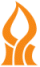 THE  JACOB  BLAUSTEIN  CENTER  FOR  SCIENTIFIC  COOPERATION (BCSC) Application Form for Postdoc Travel Grant (for Attending a Conference Abroad) Name of applicant: ____________________________________________________________________Passport/I.D. number: _________________________________________________________________Department 								Supervisor 				Title of conference ___________________________________________________________________	____________________________________________________________________________________Location of conference _________________________________________________________________Date of conference ____________________________________________________________________Title of work to be presented ________________________________________________________________________________________________________________________________________________Name(s) of co-author(s) (if none, write "none") __________________________________________________________________________________________________________________________________Israeli bank account number: _______________________________________________________________________________________________________________________________________________*Funding from other sources for the requested period (please mention sources and amounts) __________________________________________________________________________________________________(You must submit a final budget report, no later than 30 days after your return from the conference)Signature of applicant____________________________ Date __________________________________-------------------------------------------------------------Please attach:-     Copy of the poster or abstract to be presented at the conference.Formal notice of acceptance to the conference and evidence of paid conference registration.Letter of recommendation from the supervisor.Proforma invoice for the airplane ticket.List of expenses.*Note:	The amount of the travel grant, together with any other support, may not exceed conference expenses and will only be granted on the condition that the postdoc will return to the BIDR directly from the conference. Postdocs should submit a final budget report after their return in order to receive the funds. 